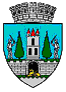 ROMÂNIAJUDEŢUL SATU MARECONSILIUL LOCAL AL MUNICIPIULUI SATU MARENr. 49017/21.08.2023                                                                                                                                          PROIECT	HOTĂRÂREA NR.............................privind însușirea documentațiilor cadastrale de primă înregistrare a unor  imobile teren din municipiul Satu Mare, cu destinația de drumConsiliul Local al Municipiului Satu Mare,Analizând proiectul de hotărâre înregistrat sub nr. ......................, referatul de aprobare al inițiatorului înregistrat sub nr. 49019/21.08.2023, raportul de specialitate al Serviciului Patrimoniu, Concesionări, Închirieri înregistrat sub nr. 49020/21.08.2023, raportul de specialitate al Serviciului Juridic înregistrat sub nr. 49066/21.08.2023 și avizele comisiilor de specialitate ale Consiliului Local Satu Mare,Ținând cont de prevederile:art. 136 alin. (4) din Constituția României, art. 881, art. 885 alin. (1), art. 888 ale Codului civil, Titlul VII, Cartea funciară,art. 10 alin. (2), art. 24 alin. (1) și alin. (3), art.41 alin (5) ale Legii cadastrului și publicității imobiliare nr.7/1996, republicată, cu modificările și completările ulterioare,art.18 și art.67 din Ordinul ANCPI nr. 600/2023 privind aprobarea Regulamentului de recepție și înscriere în evidențele de cadastru și carte funciară, art. 3 lit. a) și art.8 alin (1) din O.G. nr. 43/1997 privind regimul  drumurilor, republicată, cu modificările și completările ulterioare,Având în vedere prevederile art. 87 alin. (5), art. 286 alin. (1) și (4), Anexa 4, pct. 1 din OUG nr. 57/2019 privind Codul administrativ, cu modificările și completările ulterioare, Luând în considerare prevederile Legii privind normele de tehnică legislativă pentru elaborarea actelor normative nr. 24/2000, republicată, cu modificările şi completările ulterioare,În temeiul prevederilor art. 129 alin. (2) lit. c), ale art. 139 alin. (2), ale art. 196 alin. (1) lit. a) din OUG nr. 57/2019 privind Codul administrativ, cu modificările și completările ulterioare, Adoptă prezenta,H O T Ă R Â R E :Art. 1. Se însușesc documentațiile cadastrale de primă înregistrare, întocmite de S.C. Syntax SRL prin Budai Zsolt Petru, a unor imobile teren, situate în municipiul Satu Mare și care fac parte integrantă din prezenta hotărâre, după cum urmează:Nr. proiect 154/2023 – Strada Castanilor, în suprafața de 4592 mp, categoria de folosință drum în intravilan- DR,Nr. proiect 155/2023- Strada Castanilor, în suprafața de 37980 mp, categoria de folosință drum  în intravilan- DR,Nr. proiect 156/2023 – Strada Cireșilor, în suprafață de 11755 mp, categoria de folosință drum în intravilan- DR,Nr. proiect 157/2023 – Strada Căprioarei, în suprafață de 20118 mp, categoria de folosință drum în intravilan- DR,Art. 2. Se aprobă înscrierea în domeniul public al Municipiului Satu Mare  a  imobilelor identificate la art.1, cu categoriile de folosință specificate.Art. 3. Se dispune O.C.P.I. Satu Mare înscrierea în evidenţele de Publicitate Imobiliară a celor aprobate la articolele precedente şi înfiinţarea de coli de Carte Funciară.  Art. 4. Cu ducerea la îndeplinire a prezentei se încredințează Viceprimarul Municipiului Satu Mare desemnat prin Dispoziția Primarului de a semna acte în formă autentică, inițiatorul proiectului de hotărâre și Serviciul Patrimoniu Concesionări Închirieri din cadrul Aparatului de specialitate al Primarului Municipiului Satu Mare.	Art. 5. Prezenta hotărâre se comunică prin intermediul Secretarului                    General al Municipiului Satu Mare, în termenul prevăzut de lege, Primarului Municipiului Satu Mare, Instituției Prefectului - Județul Satu Mare, doamnei Tămășan Ilieș Cristina Marina, Viceprimar al Municipiului Satu Mare, Serviciului Patrimoniu Concesionări Închirieri și O.C.P.I. Satu Mare . Iniţiator proiectViceprimar,                                                   Tămășan Ilieș Cristina Avizat                                                                                Secretar general Mihaela Maria RacolțaRed/TehnMunich Diana/2 ex 